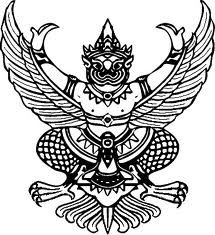 ที่ มท ๐๘12/ว	กรมส่งเสริมการปกครองท้องถิ่น	ถนนนครราชสีมา เขตดุสิต กทม. ๑๐๓๐๐						         กันยายน  ๒๕62เรื่อง  ขอเชิญประชุมระดมความคิดเห็นเพื่อกำหนดแนวทางในการปฏิรูปองค์การของกรมส่งเสริม
 การปกครองท้องถิ่นเรียน  ผู้ว่าราชการจังหวัด ทุกจังหวัดสิ่งที่ส่งมาด้วย	กำหนดการประชุมฯ 							จำนวน 1 ชุดด้วยกรมส่งเสริมการปกครองท้องถิ่นได้ว่าจ้างมูลนิธิพัฒนาประสิทธิภาพในราชการ 
โดยสถาบันที่ปรึกษาเพื่อพัฒนาประสิทธิภาพในราชการ ดำเนินโครงการศึกษาและจัดทำข้อเสนอ
เพื่อการปฏิรูปองค์การของกรมส่งเสริมการปกครองท้องถิ่น เพื่อศึกษา วิเคราะห์ ภารกิจของกรมส่งเสริมการปกครองท้องถิ่นนำมาจัดทำข้อเสนอแนะการเปลี่ยนแปลงในภาพรวมของกรมส่งเสริมการปกครองท้องถิ่น 
ด้านโครงสร้างองค์การ ด้านกระบวนการทำงาน ด้านบุคลากรและอัตรากำลัง และด้านกฎหมาย พร้อมข้อเสนอแนวโน้มการเปลี่ยนแปลงในการปฏิรูปองค์การระยะสั้น ระยะกลาง และระยะยาว ที่สอดคล้องกับยุทธศาสตร์การพัฒนาประเทศ ตลอดจนแนวทางการพัฒนาคุณภาพของกรมส่งเสริมการปกครองท้องถิ่นสู่การเป็นระบบราชการ 4.0 ในการนี้ สถาบันที่ปรึกษาเพื่อพัฒนาประสิทธิภาพในราชการกำหนดจัดประชุมระดมความคิดเห็นหรือมุมมองต่อการกำหนดแนวทางในการปฏิรูปองค์การของกรมส่งเสริมการปกครองท้องถิ่นในประเด็น
ทั้ง 4 ด้าน ได้แก่ ด้านโครงสร้างองค์การ ด้านกระบวนการทำงาน ด้านบุคลากรและอัตรากำลัง และด้านกฎหมายกรมส่งเสริมการปกครองท้องถิ่นพิจารณาแล้วเห็นว่า เพื่อให้การดำเนินโครงการศึกษา
และจัดทำข้อเสนอเพื่อการปฏิรูปองค์การของกรมส่งเสริมการปกครองท้องถิ่น เป็นไปด้วยความเรียบร้อย บุคลากรในสังกัดกรมส่งเสริมการปกครองท้องถิ่นในฐานะผู้ปฏิบัติงาน ตลอดจนองค์กรปกครองส่วนท้องถิ่น ได้มีส่วนร่วมในการแสดงความคิดเห็น สามารถสะท้อนประสบการณ์จากการปฏิบัติงานในพื้นที่ซึ่งจะเป็นประโยชน์ต่อการจัดทำข้อเสนอเพื่อการปฏิรูปองค์การของกรมส่งเสริมการปกครองท้องถิ่น จึงขอให้จังหวัดแจ้งสำนักงานส่งเสริมการปกครองท้องถิ่นจังหวัด ดำเนินการดังนี้1. แจ้งท้องถิ่นจังหวัด หัวหน้าฝ่ายบริหารทั่วไป และผู้แทนท้องถิ่นอำเภอ รวมจังหวัดละ 3 คน 
เข้าร่วมประชุมระดมความคิดเห็นหรือมุมมองต่อการกำหนดแนวทางในการปฏิรูปองค์การของ
กรมส่งเสริมการปกครองท้องถิ่น ในวันอังคารที่ 24 กันยายน 2562 ตั้งแต่เวลา 09.00 – 15.00 น. 
ณ ห้องประชุมราชา 2 ชั้น 11 อาคาร 1 โรงแรมปรินซ์ พาเลซ เขตป้อมปราบศัตรูพ่าย กรุงเทพมหานคร/2. ดำเนินการ ...-2-2. ดำเนินการคัดเลือกผู้แทนจากองค์กรปกครองส่วนท้องถิ่น (ผู้บริหารองค์กรปกครอง
ส่วนท้องถิ่น หรือปลัดองค์กรปกครองส่วนท้องถิ่น) รวมจังหวัดละ 3 คน เพื่อเข้าร่วมประชุมระดมความคิดเห็น
หรือมุมมองต่อการกำหนดแนวทางในการปฏิรูปองค์การของกรมส่งเสริมการปกครองท้องถิ่น ในวันพฤหัสบดีที่ 
26 กันยายน 2562 ตั้งแต่เวลา 09.00 – 15.00 น. ณ ห้องประชุมปรินซ์ บอลลูม 1 ชั้น 11 อาคาร 2 โรงแรมปรินซ์ พาเลซ เขตป้อมปราบศัตรูพ่าย กรุงเทพมหานครทั้งนี้ ให้ตอบรับการเข้าร่วมประชุมฯ ทางแบบตอบรับออนไลน์ตาม QR Code ที่ปรากฏท้ายหนังสือฉบับนี้ภายในวันพฤหัสบดีที่ 19 กันยายน 2562 โดยทางสถาบันที่ปรึกษาฯ จะรับผิดชอบค่าใช้จ่ายสำหรับค่าอาหาร เครื่องดื่มและอาหารว่าง สำหรับค่าที่พักระหว่างการประชุมและค่าใช้จ่ายในการเดินทางไปราชการ
ให้เบิกจ่ายจากหน่วยงานต้นสังกัด จึงเรียนมาเพื่อโปรดพิจารณาดำเนินการต่อไปขอแสดงความนับถือ      (นายสุทธิพงษ์ จุลเจริญ)                                                    อธิบดีกรมส่งเสริมการปกครองท้องถิ่น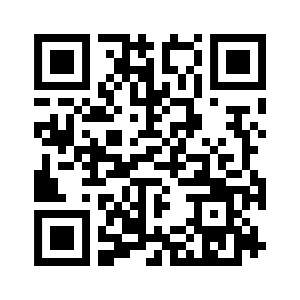 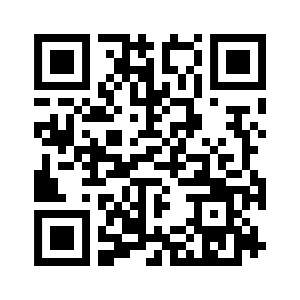 กลุ่มพัฒนาระบบบริหารผู้ประสานงาน นางสาวภัทรชนก คุณธรโทร.  ๐ ๒๒๔๑ ๙๐๐๐ ต่อ 1251 โทรสาร  ๐ ๒๒๔๓ ๖๖๓๗โทรศัพท์เคลื่อนที่ 08 6483 9235“องค์กรปกครองส่วนท้องถิ่นจัดบริการสาธารณะตามมาตรฐานไม่น้อยกว่าร้อยละ 70 ได้อย่างทั่วถึงเพื่อให้ประชาชนมีคุณภาพชีวิตที่ดี ภายในปี 2565”